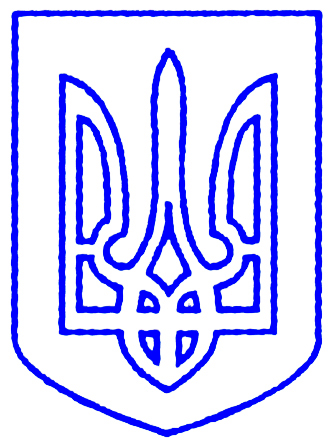 КИЇВСЬКА ОБЛАСНА ДЕРЖАВНА АДМІНІСТРАЦІЯДЕПАРТАМЕНТ ОСВІТИ І НАУКИ01001 м. Київ, Хрещатик, 6, тел.: 278-21-62, E-mail: donm@kyiv-oblosvita.gov.ua Web: www.kyіv-oblosvita.gov.uaН А К А Зм. КиївПро вдосконалення роботи з патріотичного виховання в навчальних закладах областіНа виконання доручення голови Київської обласної державної адміністрації від 09 грудня 2013 року №148-1 щодо вдосконалення роботи з патріотичного виховання в навчальних закладах області, відповідно до законів України «Про місцеві державні адміністрації», «Про освіту»,  «Про Державний Гімн України», наказу Міністерства освіти і науки, молоді та спорту України від 31 жовтня 2011 року № 1243 «Про Основні орієнтири виховання учнів 1-11 класів загальноосвітніх навчальних закладів України»  та з метою виховання у дітей та молоді патріотизму, шанобливого ставлення до державних символів УкраїниНАКАЗУЮ:1. Структурним підрозділам департаменту освіти і науки, керівникам місцевих органів управління освітою, керівникам ПТНЗ та ВНЗ створити на офіційних         веб-сайтах рубрику «Патріотичне виховання юного покоління».До 20 грудня 2013 року2. Керівникам місцевих органів управління освітою, керівникам ПТНЗ та ВНЗ:2.1.  розробити і затвердити плани заходів з патріотичного виховання дітей та молоді. До 26 грудня 2013 року2.2. зобов’язати керівників закладів освіти, педагогічних та науково-педагогічних працівників щоденно розпочинати заняття у навчальних закладах Київської області з підняття Державного Прапора України та виконання Державного Гімну України.                                                                                                 Щодня2.3. проводити заходи (тематичні екскурсії, вечори, наукові конференції, цикли історичних читань тощо)  з вивчення  історії та культури України.Протягом рокувідповідно до плану роботи2.4. організувати у навчальних закладах виставки фото- та архівних документів, що ілюструють становлення та розвиток української державності.Протягом рокувідповідно  до плану роботи3. Київському обласному інституту післядипломної освіти педагогічних кадрів (Бачинська Є.М.):3.1. проводити системну роботу з підготовки педагогічних кадрів до патріотичного виховання дітей та молоді  шляхом навчання на курсах підвищення кваліфікації, участі у семінарах, конференціях, тренінгах, нарадах тощо.Протягом року відповідно     до плану роботи3.2. сприяти розширенню напрямів співробітництва навчальних закладів області із соціальними інститутами та громадськими організаціями з питань патріотичного виховання дітей та молоді.Протягом року відповідно   до плану роботи3.3. вивчати, узагальнювати  і пропагувати кращий досвід патріотичного виховання дітей та молоді, висвітлювати у ЗМІ, науково-практичних конференціях, семінарах, методичних посібниках.Протягом року відповідно   до плану роботи4. КЗ КОР «Центр творчості дітей та юнацтва Київщини» (Нестерук Т.В.),     Київському обласному позашкільному комунальному закладу  «Мала академія наук учнівської молоді» (Петровська Т.В.),  відділу соціального захисту інтернатних та позашкільних навчальних закладів департаменту освіти і науки (Рохманюк Н.Б.) спланувати та відповідно організувати якісне проведення заходів з патріотичного виховання дітей та молоді Київщини.Постійновідповідно до плану роботи5.  Про проведену роботу інформувати департамент освіти і науки.Щоквартально  до 10 числа місяця, наступного за звітним 6. Контроль за виконанням наказу покласти на заступника директора департаменту освіти і науки Рогову В. Б.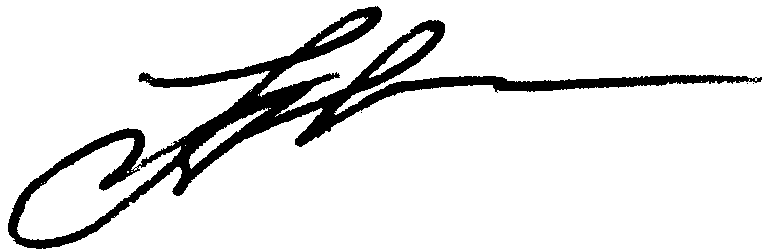 Директор департаменту                                                                               Н. І. Клокар“13”  грудня   2013              № 405